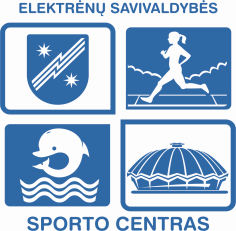 2017 M. SPALIO MĖN. VEIKLOS PLANAS                        TVIRTINU								                                                      Sporto centro							                                                                   direktorius			Alfredas Antanas VainauskasEil. NrData /laikasPavadiniams AtsakingasDalyviai (gimimo metai)VietaKita informacijaRezultatas1.2017-09-01/10-01XXVII Tarptautin4 regata“Rudens vėjas“D.Gerasimavičius6 dal (2000-2006 g.m.)Kaunas2.2017-10-01Žygis „Miškuose tarp K.Dringelis10 dal (1999-2007 g.m.)3.2017-10-04Marijampolės atviras vaikų ir jaunučių varžybosI.IvoškienėR. Voronkova18 dal (2002-2006)Marijampolė4.2017-10-04Futbolo varžybosR.Triponas16 dal (2010-2008 g.m.)Vilnius5.2017-10-06/08„Team racing“ ir Who is who nr.3D.Gerasimavičius18 dal (1998-2006 g.m.)Daugai6.2017-10-07Lampėdžių irklavimo varžybosO. ManomaitisKaunas, Lampėdžiai7.2017-10-07/086.M.Prūsaitis6 dal (2003-2010 g.m.)Kaunas8.2017-10-13/157.D.Gerasimavičius8 dal (1998-2002 g.m.)Nida9.2017-10-14Bėgimas Kauno ruduo I.IvoškienėR. Voronkova18 dal (2000-2006)Kaunas10.2017-10-14Kauno ilgų nuotolių čempionatasO.Manomaitis10 dal (2001-2007 g.m.)Kaunas11.2017-10-14Žygis K.Dringelis10 dal (1999-2007 g.m.)12.2017-10-15„Dzūkijos taurė -2017“ LSŠF reitingo I varianatsM.Prūsaitis6 dal (2010-2003 g.m.)Alytus13.14.2017-10-21„Editos Daniūtės taurė- 2017“LSŠF reitingo II varianatsM.Prūsaitis6 dal (2010-2003 g.m.)Prienai15.2017-10-21Lietuvos daugiakovės pirmenybėsI.IvoškienėR. Voronkova14 dal (2002-2005 g.m.)Šiauliai16.2017-10-21/22Plaukimas baidarėmis Merkio upeK.Dringelis10 dal (1999-2007 g.m.)Varėna - Merkynė17.2017-10-22Elektrėnų ruduoD.Gerasimavičius24 dal (1998-2007g.m.)Elektrėnai18.2017-10-22Bėgimas „Aplink Lietuvą“I.IvoškienėR. Voronkova10 dal (2002-2006 g.m.)Rumšiškės19.2017-10-25Panevėžio atviros vaikų pirmenybėsI.IvoškienėR. Voronkova15 dal (2005-2006 g.m.)Panevėžys20.2017-10-26/29Vandensvydžio turnyrasL.Putrimas16 dal Inčiukalnis,Latvija21.2017-10-28/30Alytaus rajono buriavimo čempionatasD.Gerasimavičius16 dal (2000-2007 g.m.)Daugai22.2017-10-29ŽygisK.Dringelis10 dal (1999-2002 g.m.)